För att kunna homologera ett fordon krävs att fordonet har en Nationell- (SBF) eller Internationell (FIA) klassning. Saknas dessa handlingar finns möjligheten att göra en sådan klassning av fordonet. Detta gäller endast de bilar som omfattas av Grupp E/F reglementet. För att handlingarna ska kunna tas fram är det av yttersta vikt att nedanstående uppgifter ifylls. Avgift för en sådan handling enligt SBF:s avgiftslista.Ansökande:Fordonet:Eventuella frågor besvaras av:	Pär Karlsson		Svenska Bilsportförbundet	08-626 33 03 (Dagtid)	par.karlsson@sbf.seh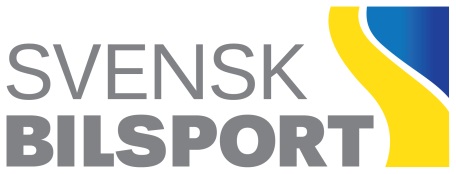 ANSÖKAN OMNATIONELL KLASSNINGKLJ 2017-06-01Namn:Personnummer:Adress:Postadress:Telefon/Mobil:E-post:Registreringsnummer:Årsmodell:Bilmärke / Typ / Modell:Chassinummer:Chassinummer:Chassinummer:Chassinummer:Chassinummer:Chassinummer:Chassinummer:Chassinummer:Chassinummer:Chassinummer:Chassinummer:Chassinummer:Chassinummer:Chassinummer:Chassinummer:Chassinummer:Chassinummer:OBS!Ifylld ansökan skickas till:teknik@sbf.se